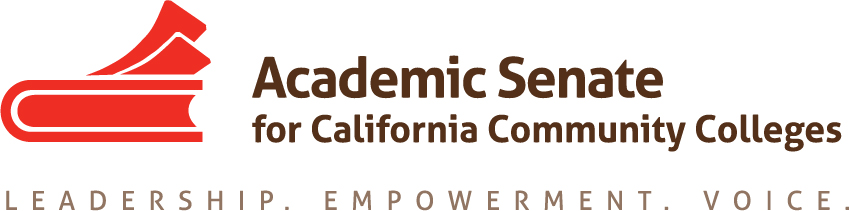 ASCCC Diversity, Equity and Action Committee (EDAC)Wednesday December 19, 20188:00 A.M. – 10:00 A.M.
Location: Zoom/CC Confer
8:00 A.M. – 8:15 A.M.Order of the AgendaRoll Call/Membership Review/Welcome New Member (Sandy Somo)*EDAC Membership List - (2018 - 2019)Silvester Henderson, Chair - Los Medanos College - Area B
Conan McKay - Chair (2nd) - Medocino College - Area B
Robin Allyn - Mira Costa College - Area D
Leigh Ann Shaw - Skyline College - Area B
Sandy Somo – Glendale College – Area C* (Recently Appointed)
Khalid White - San Jose College - Area B
Carlos Lopez - Folsom Lake College - Area A
Nathaniel Donahue - Santa Monica College - Area CReview of the Minutes from 10-26-2018 MeetingEDAC Four Priorities: ReviewFaculty Diversity & Hiring (I)Student Equity, Student Services & Support (II)Research & Academic Guides for Equitable Student Success (III)Pathways to College Teaching – A2MEND/Continued Business (IV)(8:15 A.M. – 8:45 A.M.)5. EDAC Priorities:
 Area I – (15 Minutes)“Faculty Diversity Hiring & System Partnerships” 
Update Status Report:I “IEPI Buidling Diversity Hiring Summit”Date: 2/8/2019 – 2/9/2019
Location/Time: Gateway Los Angeles Hotel
6101 W. Century Boulevard
Los Angeles, CA 90045
EDAC Outcomes: Breakout Suggestions from EDAC/FDC to the ASCCC President (See Breakout Attachments Submitted to State Chancellor’s Office – Six)IIASCCC Hiring Regionals (Three) – (15 Minutes)
10:00 A.M – 3:00 A.M.

February 21, 2019 – Bakersfield College (Area A)
February 25, 2018 – Yuba College (Area A)
February 28, 2018 – Norco College (Area D)
EDAC Outcomes: Breakout Suggestions from EDAC/FDC Joint Planning Meeting scheduled for
November 29, 2018 – Sacramento City College – 2:00 P.M. – 6:00 P.M. A: See Attached Proposed Program Agenda & Presenters (Created from Joint Meeting)
B: Discuss Travel & Hotel Accommodation Concerns/Please Discuss/Emails Sent!(8:45 A.M – 9:15 A.M.)
Area II – 30 Minutes/5 Minutes Each
“Student Equity, Student Services & Support”Update Status Report:I                                                           “LGBTQIA”– Expanded Support 
                           Nate/Conan – Rostrum Article – Pride Month – Discussion /Update
                                                                       A: Submission Date“DACA Expanded Support” 
                            Leigh Ann/Carlos - Rostrum Articles - Plenary Breakouts (Sp19) – Discussion/Update

A: “What is being done and what is not being done regarding DACA
B: “ Possible “Breakout” topic for the Spring ASCCC Plenary (TBD)
“Student Safety & Support/Sexual Assault”
Silvester – Chancellors Office – Emailed 10-21-2018 – Discussion/Update

A: Peter Chang – Deputy Counsel Response November 2, 2018
(See Attached Letters/Email Request)
“Inmate Education”
Silvester – Chancellors Office/Update - Discussion 
A: Trailer Bill 1809 
B: Currently and Formerly Incarcerated Students Reentry Program Grants Information
(See Attached) - Application Due: 1-31-2019 ASCCC/EDAC – Prison Visit 
A: EDAC Chair - “Cal City Correctional Institute” – Reschedule (TBA)
 B: Spring Plenary Breakout – “Prison Education Programs & Performing Arts”(9:15 am – 9:35 am)Area III – 20 Minutes
“Research & Academic Guides for Equitable Student Success” (III)
Update Status Report: IA: Student Equity Plan Outline & Original Attached
Assigned Persons/Areas – Review
B: ASCCC Executive Members Suggestions
The Executive Committee reviewed the outline for updating the ASCCC Student Equity Plan Paper. 
The committee recommended the following:Include additional student groups such as the following:  veterans and those with disabilities. It was recommended to include a caveat (explanation) indicating that the “Student Equity and Achievement Plan” is designed to serve all underrepresented students. It was suggested to use “developmental education reform” or “student capacity and support needs” instead of AB 705 as a section title.Outline Accepted & Approved with above suggestions & modifications on October 31, 2018.
C: Chair Suggestions:– Major Focus – Writing Day – January Meeting (Three - Four Hours)
Contact/Location: Carlos Lopez (TBA)

(9:35 am – 9:45 am.)
Area IV (15 Minutes)
Pathways to College Teaching – A2MEND (IV)Update Status Report:IA2MEND – Partnership Presentation (March 2019)

A: (Silvester - EDAC Chair has been asked to communicate with A2MEND Leaders.B: See Attached Emails/Discuss Next Steps to be taken!IINew/Continuted Business (10 Minutes)
Update Status Report
A: Education Code 87408 (See Attachments)
B: Possible Resolution – Spring Plenary (Leigh Ann/Richard Weinroth)
(9:55 am – 10:00 am.)
6. Future Meeting Dates: 
January 16, 2019  (All Day/Face to Face) -  Los Rios District/TBA 
Contact Person – Carlos Lopez (Confirm by Email)
January 31, 2019 (Zoom) 1:00 P.M. – 3:00 P.M.
7. Closing Comments - Happy Holidays EDAC Committee – Lets Stay Together & Love Each!